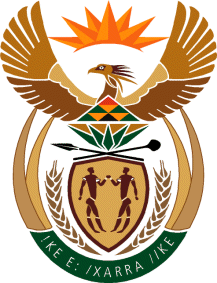 MINISTRYINTERNATIONAL RELATIONS AND COOPERATION 	REPUBLIC OF SOUTH AFRICA	QUESTION FOR WRITTEN REPLY: NATIONAL ASSEMBLY (NA)Date of Publication : 20 August 2021Date of return Ministry: 27 August 20211825. Mr M Hlengwa  (IFP) to ask the Minister of International Relations and Cooperation: Whether any South African (SA) nationals are stuck in Afghanistan; if not, what is the position in this regard; if so, what are the relevant details; Whether there are any immediate plans to withdraw SA nationals from Afghanistan; if not, why not; if so, what are the full relevant details?	NW2048eREPLY:Yes, there are thirty four (34) South Africans present in Afghanistan according to the reports from the South African High Commission in Pakistan. Thirty (30) South Africans managed to leave Kabul on evacuation flights arranged by the relevant Employers who utilised the United States of America and the United Kingdom evacuation flights. The remaining four South African citizens await evacuation arrangements by the Employers.No, the South Africans are in Afghanistan on private business, mostly working for large multi-national companies, International Organisations, Non-Governmental Organisations (NGOs) and international security companies. South African citizens that approached DIRCO and the South African High Commission in Pakistan have been informed that it is the responsibility of the Employer to arrange the evacuation of their foreign staff on special evacuation flights.